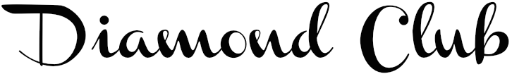             TrackerName:  Company:  Month: It takes 3 months to earn a pin which is the half way mark and an additional 3 months to be accepted and awarded the                     Member status. It takes 6 months to earn and 3 months to lose. So once you become a Diamond Elite Member, you must continue the expectations in order to keep that title. This designation is optional.
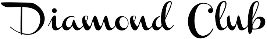 MONTHLY REQUIREMENTS:1. Download all content from the Elite Club (website). Share your #1 take-away from that button:
     1. Button name:  Take-away:      2. Button name:  Take-away:      3. Button name:  Take-away: 2. Action Step #1 completed - Task:  Date: 3. Action Step #2 completed - Task:  Date:  4. Complete at least 2 out of 3 Moneywork assignments. List which ones you completed:
     1.      2.      3.  5. Submit 2 questions on Elite Club Group Call.
     1.      2. Did you volunteer to answer questions on the group call?   6. Attend Elite Club Monthly Group call. List 3 take-aways from the group call:         1.      2.      3.     Date of call:  7. Watch all videos on Elite Club website. List 1 take-away from each video:     1. Video:    Take-away:      2. Video:    Take-away:      3. Video:    Take-away: 8. Submit at least 1-5 WINS from this month that are a direct result from Elite Club or Elite Coaching Program:     1.      2.      3.      4.      5.  9. Contribution exercise this month was: . I completed it on (date):  10.Elite Club Scorecard: Follow instructions on the Scorecard.    Wins you want to share from the scoreboard:      Did you get any new “Target” orders from the scoreboard:  If so, how many?:  	MUST BE TURNED IN BY THE LAST DAY OF THE MONTH BY MIDNIGHT!Sales Executive Signature: _______________________________________  Date: _________________COACH’S USE:  Months completed:     1 ____            2 ____    3 ____      4 ____   5 ____   6 ____ Date Pin earned: ____________      	   	    PIN Approval: ____________________________________                                                   				(Lisa Crown’s Signature)Date Diamond Club earned: __________	   Diamond Club Approval: ____________________________                                                   				(Lisa Crown’s Signature)